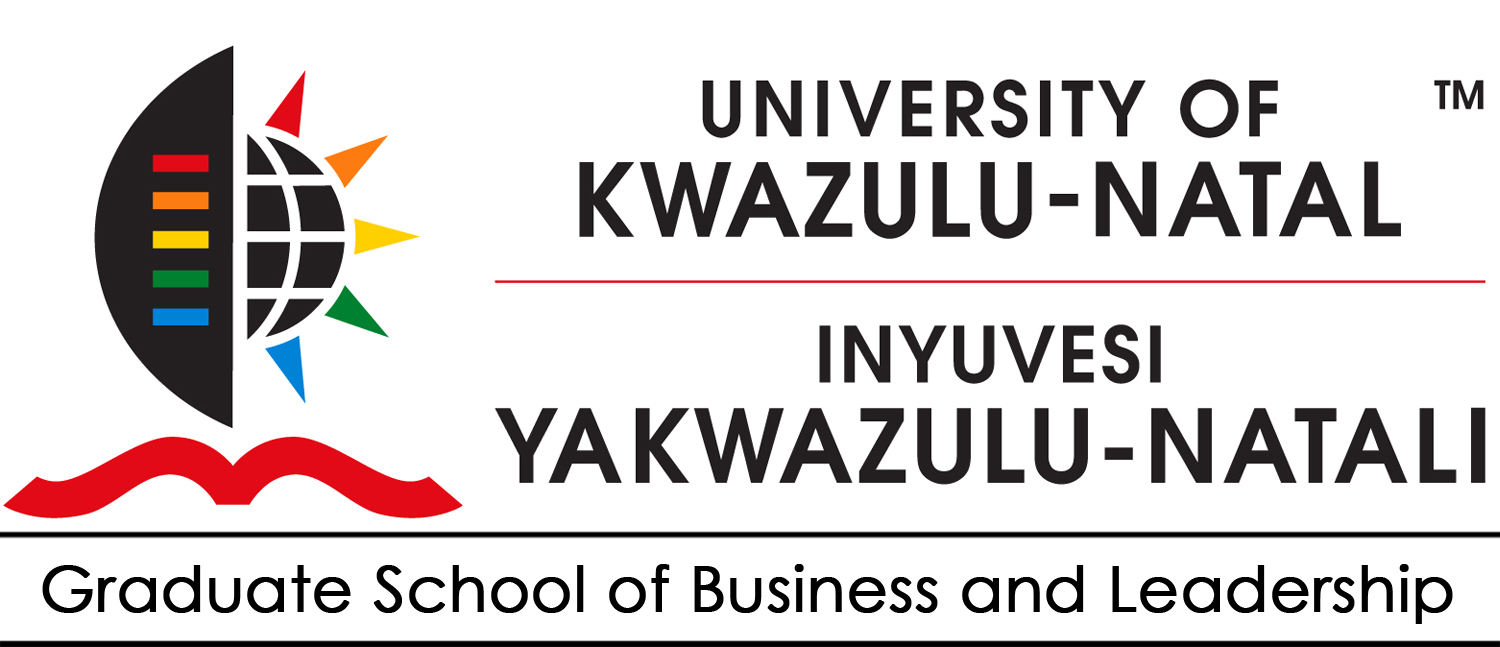 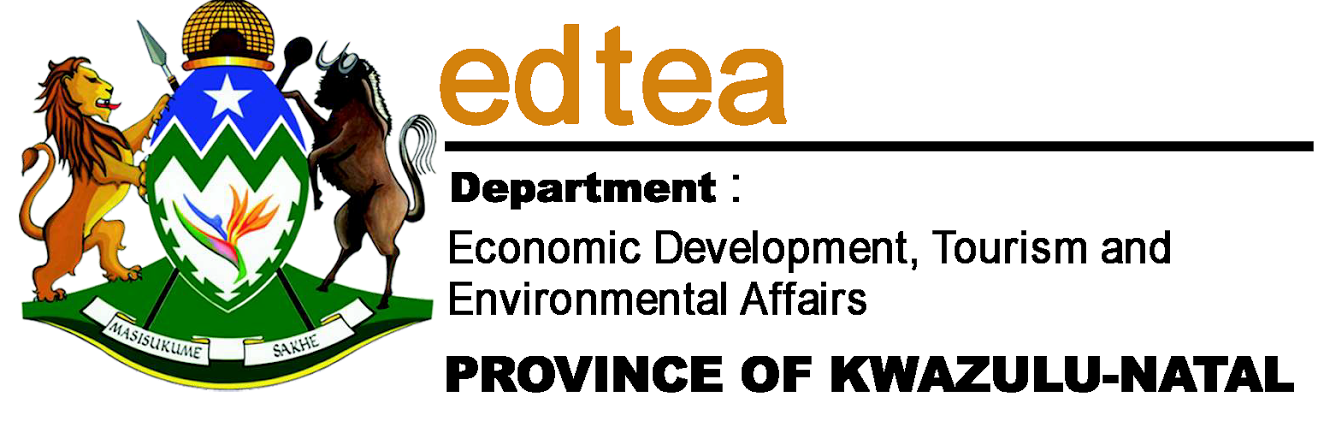 REGIONAL & LOCAL ECONOMIC DEVELOPMENT (RLEDI) BURSARY APPLICATION FORMNB:  DEADLINE FOR THE SUBMISSION OF COMPLETED APPLICATION FORMS IS 31ST OCTOBER 2017INSTRUCTIONS Read carefully before completing, signing or submitting this form.Ensure that this form is completed in full.Complete in BLOCK LETTERS.Note that this Bursary cannot be used to pay for existing loans or debts.CRITERIAEnsure that this form is duly signed.Application forms with incomplete and incorrect information will be disqualified.Ensure that you meet the following:Attach ALL of the following documents REQUIRED: Certified copies must not be older than 3 monthsA Motivational letter.A detailed Curriculum Vitae.Certified copy of a valid Matric Certificate (if you have completed Grade 12) or Equivalent.Certified copies of the latest academic certificates and transcripts/records (on an official university letterhead).Certified copy of a valid South African Identity Document.If you are an International Student, a Certified copy of a Valid Passport Document and a Valid Study Permit.ENSURE only scanned PDF documents uploaded with your Bursary Application Form together with your ONLINE Academic Application Form.Applications received after the closing date will not be considered.EDTEA BURSARY APPLICATION FORMSECTION A – PERSONAL DETAILS OF APPLICANTSURNAME: _________________________________________TITLE: ___________________FIRST NAMES: ____________________________________________DATE OF BIRTH:  ______________________GENDER:  ____________IDENTITY NUMBER:  _____________________AGE: ______________SA CITIZEN (YES/NO?): _________RACE GROUP: _________________IF NO, PLEASE STATE NATIONALITY: ___________________________ANY DISABILITY (YES/NO?): ____________ IF YES, PLEASE STATE THE NATURE OF DISABILITY.  ____________________________________________________________________________________________________________________________________________________________________________________________________________HOME LANGUAGE: ________________ MARITAL STATUS: _________HOME ADDRESS: ______________________________________________________________________________________CODE: _______HOME TELE NO: ___________________CELL: ___________________OTHER CONTACT TELEPHONE OR CELLULAR NOS: ________________________________________________________________________POSTAL ADDRESS: _____________________________________________________________________________________CODE:_______EMAIL ADDRESS: __________________________________________ARE YOU WORKING OR A STUDENT? __________________________EDTEA BURSARY APPLICATION FORM __________________________________IF WORKING, EMPLOYER’S DETAILS & ADDRESS: ___________________________________________________________________________________________________________________CODE:_________OCCUPATION: ____________________________________________FULL-TIME OR PART-TIME? __________________________________EMPLOYER’S TELE NO: _______________CELLULAR:______________IF A CURRENT STUDENT, KINDLY NAME TERTIARY INSTITUTE OF CHOICE:________________________________________________________STUDENT NO: ___________________ YEAR OF STUDY: ___________DEGREE: _________________________________________________________________________________________________________SECTION B – INTENDED STUDY FOR THE NEW ACADEMIC YEARNAME OF QUALIFICATION: __________________________________________________________________________________________FIELD OF STUDY: __________________________________________________________________________________________________________________________________________________________________________________________________________________ARE YOU RECEIVING ANY OTHER BURSARY OR LOAN? ____________IF YES, DESCRIBE THE NATURE OF THE FINANCIAL ASSISTANCE: _____________________________________________________________EDTEA BURSARY APPLICATION FORM __________________________________SECTION C – DETAILS ABOUT PARENT(S), GUARDIAN(S) AND NEXT OF KINSURNAME:  ______________________________________________FIRST NAME(S): _______________________________TITLE: _______ID NO: ______________________RELATIONSHIP:________________HOME ADDRESS: ______________________________________________________________________________________CODE:_______POSTAL ADDRESS: _____________________________________________________________________________________CODE:_______HOME TELE NOS: _____________________CELL: ________________WORK NO: ____________________ OTHER: ____________________EMAIL ADDRESS: __________________________________________PERSON RESPONSIBLE FOR YOUR SUPPORT: ____________________________________________________________________________SECTION D – EDUCATION QUALIFICATIONNAME OF SCHOOL:_________________________________________HIGHEST STANDARD/GRADE COMPLETED: ________YEAR:_________SECTION E - POST MATRIC QUALIFICATIONNAME OF INSTITUTION:_____________________________________HIGHEST QUALIFICATION: ___________________________________STATUS (PRESENTLY STUDYING/COMPLETED)? __________________YEAR OBTAINED: ____________ STUDENT NO:__________________EDTEA BURSARY APPLICATION FORM__________________________________SECTION F – DECLARATIONI hereby, declare that ALL the information provided in this application form is complete and correct.I hereby, acknowledge that if ANY of the information provided in this application form is found to be incomplete and/or incorrect, my application will be disqualified.______________________			___________________Signature of Applicant			Date